Управление образования города Пензы МКУ «Центр комплексного обслуживания и методологического обеспечения учреждений образования» г. Пензы муниципальное бюджетное общеобразовательное учреждение средняя общеобразовательная школа № 58 г. Пензыоткрытый региональный конкурсисследовательских и проектных работ школьников«Высший пилотаж - Пенза» 2019Живая памяти страница (о Константине Сергеевиче Бадигине)                                          Выполнил:Леонтьев Андрей Максимович,          МБОУ СОШ №58 г. Пензы  ученик 10 «А» класса                                                Руководитель:Зотова Оксана Александровна,учитель истории и обществознания         МБОУ СОШ №58 г. ПензыПенза, 2019 г.СОДЕРЖАНИЕВведение…………………………………………………………………………………...….3-4Глава I. Деятельность Константина Сергеевича Бадигина……………………………...…5-7§1. Биография Константина Сергеевича Бадигина ……………………...............................5-6§2. Малая родина героя Советского Союза Константина Бадигина……………...……….6-7Глава II. Труды Константина Бадигина..……………….………………………………......8-13§1. Исторические работы Бадигина……………………………………………………..…...8-9§2. Фальсификация исторических фактов в работах Константина Сергеевича Бадигина9-13 Заключение…………………………………………………………………..........................14-15Список литературы……………………………………………………………………..…...….16Приложение……………………………………………………………………………………..17ВведениеВ последние годы в Российской Федерации много говорят и пишут о необходимости и важности усвоения исторического опыта предков, содержащего немало поучительного и дающего возможность извлечь уроки из прошлого. Актуальность исследования заключается в возрождение забытых имен, изучение жизненного опыта исторических личностей родом из Пензенского края, внесших существенный вклад в развитие страны. Необходимо всестороннее и углубленное изучение и оценки роли исторических личностей, чья непосредственная деятельность была тесно связана с изучением истории  и с описанием исторических событий в  своих произведениях.В центре внимания - личность писателя, Героя Советского Союза, Константина Сергеевича Бадигина.Объект исследования:  биография Константина Сергеевича Бадигина, как писателя-романиста, исторического деятеля.Предмет исследования:  труды пензенского писателя-романиста. Цель исследования – изучить особенности писательской деятельности Константина Сергеевича Бадигина.В процессе работы над темой были поставлены следующие задачи:1. Наиболее полно осветить биографию Константина Сергеевича Бадигина.2. Узнать где в Пензе родился и жил Константин Сергеевич Бадигин.3. Изучить  исторические труды Константина Сергеевича Бадигина.4. Рассмотреть причины исторических фальсификаций в трудах Константина Сергеевича Бадигина в 1950-1960 годах.Хронологические рамки: охватывает период с 1910-1984, годы жизни Константина Сергеевича Бадигина.Историография проблемы. Работам Константина Сергеевича, особое внимание уделял В. Козлов.  Озабоченный растущей популярностью квазиисторических сочинений, руководитель Федеральной архивной службы России Владимир Козлов написал книгу о знаменитых исторических фальсификациях ХХ века. Книга вышла интересная и во многом поучительная. Новые времена всерьез изменили принципы изготовления и пропаганды подделок. Козлов в своих трудах, говорил: «Можно было бы порадоваться вместе с первооткрывателем счастливой находке еще одного ценного древнерусского памятника письменности и истории, но, увы, эту радость не смогли разделить специалисты». «Хожение» и ряд других «открытий» Бадигина получили уничтожающую экспертизу авторитетной комиссии Института русской литературы АН СССР, как грубые современные подделки, а затем была опубликована большая статья специалиста, окончательно разоблачающая фальшивки.Из работы В. В. Мавродина впервые становилось известным экспертное заключение Института русской литературы на фотокопии приложений к диссертации Бадигина, в ней также были приведены дополнительные доказательства подложного характера «Хождения». Мавродин проверил «параллельные», «независимые» свидетельства, касающиеся, прежде всего существования самого Ивана Новгородца, — те самые вкладные записи Соловецкого монастыря, в которых якобы упоминался он сам и его жена. Оказалось, что таких записей не существовало. Не существовало в природе и других источников, использовавшихся Бадигиным.Методы работы: анализ  трудов Константина Сергеевича Бадигина и обобщение - на основе анализа отдельных работ составляется общая картина изучения данной проблемы.Научная новизна: хочется подчеркнуть новизну работы, так как не существуют монографий или научно-популярной публикации посвященных  деятельности Константина Сергеевича Бадигина как писателя-романиста, историка.Практическая значимость состоит в возможности использования материалов исследования на уроках краеведения и для проведения внеклассных мероприятий.Знание истории дает человеку огромные силы и позволяет избежать многих ошибок.Глава I. Деятельность Константина Сергеевича Бадигина §1. Биография Константина Сергеевича БадигинаПервым в Пензе носителем знаменитой фамилии был надворный советник Константин Андреевич Бадигин, окончивший в 1883 году медицинский факультет Киевского университета. В апреле 1889 году переехал в Пензу, где был принят ординатором в губернскую земскую больницу, параллельно начал преподавать в фельдшерской школе. В ту пору в больнице сосредоточился цвет отечественной медицины ˗ доктора медицинских наук В. В. Владимиров, В. К. Трофимов, Д. С. Щёткин, В. В. Лезин, делившиеся своими знаниями и опытом с рядовыми врачами и ординаторами. В 1907 году здесь начал работать хирургом будущий академик Н. Н. Бурденко.Отец Константина Бадигина, Сергей Константинович окончил 2-ю Пензенскую мужскую гимназию и Петровско-Разумовскую сельскохозяйственную академию, служил агрономом.Константин Сергеевич родился в доме дедушки на Дворянской улице в Пензе. Это был просторный двухэтажный дом на жилом цокольном этаже, стоявшем на самом высоком месте улицы.Ранние детские годы Константин Бадигин провёл с родителями на Украине, каждый год приезжая в Пензу к родственникам.В 1923 году Бадигины переселились в Москву, где будущий мореплаватель получил среднее образование.В 1932 году Константин Сергеевич окончил Владивостокское мореходное училищеи навсегда ушёл в морскую службу. В 1935 году он поддержал обращение ЦК ВЛКСМ «Комсомольцы ˗ в Арктику» и поступил в экипаж ледокола «Красин». Легендарный Отто Юльевич Шмидт перед отправкой ледокола в дальнее плавание приветствовал комсомольцев.В 1937 году, получив специальность штурмана, Бадигин назначается вторым помощником капитана ледокола «Садко», на котором участвует в новой экспедиции в Арктику. В море Лаптевых произошла встреча с грузовым судом «Сура», оказавшемся в экстремальных условиях. И команда «Садко» оказала терпящей беду «Суре» возможную помощь. Ещё в более тяжёлых условиях оказался зажатый северными льдами ледокол «Георгий Седов», команду которого возглавил Константин Бадигин в 1938 году, и ледокол «Ленин». Пленённые ледяными торосами корабли остались дрейфовать, экипаж и учёные выполняли спасательные работы и одновременно находили время для проведения исследований.Проведя 812 дней в ледяном плену суровой Арктики, «Георгий Седов» в сопровождении флагманского ледокола «Иосиф Сталин» благополучно прибыл в Мурманск. За проведение героического дрейфа и выполнение исследований в жестких условиях Арктики, а также за проявленное мужество Указом Президиума Верховного Совета СССР от 3-го февраля 1940-го года Константину Сергеевичу Бадигину было присвоено звание Героя Советского Союза, вручен орден Ленина и медаль «Золотая звезда». С 1940-го года Бадигин работает начальником штурманско-навигационной службы Морского управления Главного управления Северного морского пути. Начинается война. Знания и опыт помогли Константину Сергеевичу в этот период безукоризненно исполнять свои обязанности на самых ответственных постах.В период Великой Отечественной войны Константин  Бадигин был начальником штаба морских арктических операций, руководил перевозками грузов из США во Владивосток.После войны Константин Сергеевич посвятил себя писательской деятельности, войдя в когорту лучших исторических романистов нашего времени. В 1953 году вышел его первый роман «Путь на Грумант».Продолжительное время Бадигин возглавлял комиссию по морской художественной литературе в Союзе писателей СССР, редактировал литературно-художественный сборник «Океан».Таким образом, заслуги Константина Бадигина отмечены орденами Ленина, Трудового Красного Знамени, «Знак Почёта» и присвоено звание Героя Советского Союза, вручена  медаль «Золотая звезда».§2. Малая родина героя Советского Союза Константина БадигинаДом, в котором родился капитан дальнего плавания, исследователь Арктики и писатель Бадигин располагается в Пензе по адресу Куйбышева, 3. Следует, однако, подчеркнуть, что это уже не совсем тот особняк второй половины девятнадцатого века, который успел примерить на себе многие роли, а потом долгое время пустовал. Весной 2009-го в нем случился пожар. Многим любителям истории и почитателям старины подобный способ сохранения архитектурных памятников культурного наследия не совсем по душе. Однако, пожалуй, гораздо важнее, что полностью сохранен внешний вид дома, то есть в историческом центре воссоздана та самая, «старая Пенза». На первый взгляд, этот вопрос может прозвучать довольно странно. Казалось бы, прошедшие 70 лет со дня, когда семья Бадигиных покинула Пензу, не могли стереть в памяти сведения о доме, в котором жил замечательный врач и прекраснейший человек Константин Андреевич Бадигин. И, тем не менее, такое произошло. И, более того, в ответ на этот вопрос вкралась ошибка.Неизвестно, какими пользовалась данными Ю. И. Суворова, когда, отвечая на письмо, указала дом, в котором родился Константин Сергеевич.В скором времени, а именно летом этого же года, приехав в родной город, Бадигин сфотографировался у дома, указанного Ю. И. Суворовой. Этот дом под номером 89 был расположен на улице Дворянской ниже областного краеведческого музея, на месте, где сейчас расположено административное здание.Видимо, с этого времени в среде пензенских краеведов установилось мнение, что именно в нем жили Бадигины. Старожилы вспоминали, что дом был довольно большим и имел каменный первый и деревянный второй этажи. Известно, что до революции редкие дома в городе имели нумерацию, а назывались по имени владельца. Дом, в котором жили Бадигины, должен был называться домом Бадигиных. О существовании именно такого здания на улице Дворянской говорят некоторые пензенские краеведы.Это утверждение можно опровергнуть следующим. В «Списке по выборам в Государственную думу», в частности за 1907 год, под номером 195 значится Бадигин Константин Андреевич, платящий квартирный налог. Плата налога говорит о том, что своего собственного дома Бадигины не имели, а снимали квартиру у домовладельца. А в «Списке…» за 1911, 1912 годы под номером 195 значится уже Бадигин Сергей Константинович, сын врача, тоже платящий квартирный налог.Итак, дома Бадигиных в Пензе не было. Это, видимо, и стало главной причиной того, что старожилы не запомнили здания, где жила семья знаменитого врача.Домов, связанных с пребыванием в них врача Константина  Бадигина за десятилетний период работы в Пензе, несколько.Итак, первый раз приехав в Пензу 29 апреля 1898 года, Константин Андреевич остановился в номерах гостиницы Треймана на Лекарской улице, о чем свидетельствовало объявление в «Пензенских губернских ведомостях».Обязанности ординатора пензенской больницы Константин Бадигин начал исполнять с 21 мая 1898 года. Семья, наверное, переехала к нему в Пензу несколько позже.Условия жизни в гостинице вряд ли позволяли разместиться семье в шесть человек (жена и четверо детей). 17 сентября 1898 года «Пензенские губернские ведомости» поместили объявление следующего характера: «Врач Константин Андреевич Бадигин переехал на Дворянскую улицу, дом Асташевского, рядом с первой гимназией. Прием больных по внутренним и глазным болезням ежедневно от 4 часов до 6 часов вечера».Последним пристанищем Константина Андреевича в Пензе стал дом на улице Суворовской, принадлежавший домовладельцу Микулину. Братья Микулины на улице Суворовской имели три дома. Два из них выходили фасадами непосредственно на Суворовскую улицу, третий, являющийся сейчас памятником деревянного зодчества 19 века, находится в глубине двора. На встречи со своими читателями-земляками Константин Сергеевич приезжал в Пензу в 1949, 1953, 1968 и 1977 годах.Таким образом, с полным основанием можно утверждать, что легендарный ледовый капитан, Герой Советского Союза, писатель-романист Константин Сергеевич Бадигин родился 29 ноября 1910 года и провел первые три года своей жизни на улице Куйбышева в доме номер 3 в Пензе, на котором и установлена мемориальная доска.Глава II. Труды Константина Бадигина§1. Исторические работы БадигинаВ Пензенский краеведческий музей поступили уникальные материалы о нашем земляке Константине Сергеевиче Бадигине. Уроженец Пензы, Константин  Бадигин, являлся выдающейся личностью. Во-первых, это человек исключительного мужества, капитан дальнего плавания, исследователь Арктики, Герой Советского Союза, участник Великой Отечественной войны. Во-вторых, Константин Сергеевич – известный ученый, кандидат географических наук, писатель-маринист, председатель Комиссии по морской и художественной литературе Союза писателей СССР, является автором ряда исторических трудов, исторических и приключенческих романов и повестей, таких как: «Кольцо великого магистра», «Корсары Ивана Грозного» и т.д. Также Константин  Бадигин является одним из авторов сценария художественного фильма «Море студеное». Более двухсот фотографий из архива Константина  Бадигина, поступивших в музей на Вечере дарения 17 мая 2014 года на празднике «Ночь в музее», рассказывают о его детских и юношеских годах, о его семье, трудовой и творческой деятельности. Документы, являются не менее ценными. Коллекция содержит письма читателей, друзей и коллег Константина Сергеевича. Интерес представляют отрывки из его работ, исторические справки, черновик повести «Полярная Звезда», документальная радиопьеса «Ледовый капитан» и др. Множество документов представляют научную деятельность Константина Бадигина. Это подлинные отзывы на его диссертацию «Ледовые плавания русских поморов с XII по XVII век» академика О.Ю. Шмидта, профессора, доктора исторических наук Н. Зубова, члена корр. АН СССР А. Ефимова. Рецензии на его книгу «Таинственное исчезновение матроса Кашеварова. Хроника шестидесятых годов девятнадцатого века», заслуженного деятеля науки, профессора Московского университета П.А. Зайончковского, доктора исторических наук Института истории АН СССР А.А. Ивановича и др. Здесь же представлен сценарий художественного фильма «Господин Великий Новгород», написанный Константином  Бадигиным в 1955 году, но, наверное, не совсем удачного, судя по отзывам киностудии, им. М. Горького. Бадигин и дальше работал в море, в Арктике. С течением времени он приобрел известность не только как моряк, но и как литератор. Его перу принадлежат книги «На корабле «Георгий Седов» через Ледовитый океан» (1940), «Три зимовки во льдах Арктики» (1950), «По студеным морям. Очерки по истории ледовых плаваний русских поморов» (1956), «На морских дорогах. Записки капитана» (1978), «Путь на Грумант. Чужие паруса» (1953), «Покорители студеных морей» (1957), «Чужие паруса» (1969), «Секрет государственной важности» (1966), «Кольцо великого магистра» (1969) «Корсары Ивана Грозного» (1973), «Кораблекрушение у острова Надежды» (1978), «Ключи от заколдованного замка» (1980).Особый интерес представляет письмо Константина Сергеевича в ЦК КПСС, по национальному вопросу в стране, написанное в 1968 году, позволяющее сделать вывод, что автор был еще хорошим историком и очень дальновидным человеком. В этом письме говориться о событиях, которые в настоящее время, в полном объеме, переживают граждане Украины. Приведем некоторые цитаты: «…русский народ производя львиную долю национального богатства оказался по условиям жизни (материальной и культурной) в среднем ниже, чем народы большинства союзных республик…»; «…За последнее время в некоторых союзных республиках поднял голову национализм, острие которого направлено против русского народа... Особенно ярко процветает национализм на Украине. Русские и украинцы происходят из одного русского корня. Однако, после пресловутого подарка (Крым) – украинский национализм принял угрожающие размеры. Вошло в обиход средневековое словечко «москаль». Появилась идейка о старшинстве украинского народа. Насильственная украинизация в республике, где живет добрая половина русских – никак не вяжется с идеями социализма…». Здесь же Константин Бадигин делает предложения относительно национального вопроса, которые, в настоящее время являются весьма актуальными. Обращаем внимание, что это было написано еще в 1968 году, во время расцвета Советского государства. Таким образом, Пензенский краеведческий музей стал обладателем уникального и ценного материала, о выдающемся земляке, настоящем патриоте, герое, замечательном писателе, одним из основоположников исследования Арктики – Константине Сергеевиче Бадигине.§2. Фальсификация исторических фактов в работах Константина Сергеевича БадигинаВ начале 50-х годов общественность страны была немало взволнована появлением работ уже известного в то время писателя-мариниста Константина Бадигина, посвященных истории российского мореплавания и российских географических открытий. Одна из них была издана в двух январских номерах газеты «Красный флот» за 1951 года. Говоря о плаваниях россиян в начале XV в. на Новую Землю и в Карское море как о вполне само собой разумеющемся деле, Бадигин здесь впервые упомянул для подтверждения своей точки зрения целый ряд дотоле никому не известных источников. Он писал, что ему «известен весьма древний документ, относящийся к первой половине XV в. Этот манускрипт, ранее хранившийся в библиотеке Соловецкого монастыря, называется «Си книгы уставець окиану-морю. Хождение Иваново Олельковиця сына Ноугородца»».В подтверждение достоверности существования этого исторического персонажа Бадигин привел выдержки из вкладных книг Соловецкого монастыря 40-70-х годов XV в. Первая запись свидетельствовала о том, что дочь Ивана Новгородца в качестве вклада в монастырь передала»…книги кожаны и бумажны… Шесть книг его, Иванова письмо, оприче тетради», среди которых, по мнению Бадигина, находилось и «Хождение». Запись о втором вкладе той же дочери свидетельствовала: «Овдокия, Олферьева жена, а Иванова дочи, новгородка, дала Святому Спасу и угодникам его Саватею по отцы своем, по Иване две избы становых в Кармакулех, да на Каре изба становая. Да кожи моржеви, что в Суме, и танки, то все Святому Спасу на Соловки». Третья запись зафиксировала вклад уже самого Ивана Новгородца: «Дал Иван Ноугородец… игумену Зосиме с братиею по отцы своем по иноке Олександре (а мирское имя Олег) лодью оснащену с якори, да чепи две: чепь двадцать сажен, да чепь 17 сажен…».Эта популярная статья с приведенными цитатами из древних источников, вероятно, осталась бы незамеченной – во всяком случае, значимость приведенной в ней информации соответствовала публикации в «Правде», а не в газете «Красный флот». Однако год спустя она была опубликована уже в значительно расширенном и переработанном виде в качестве специальной главы исторического очерка того же автора «Русские северные мореходы», приложенного к его повести «Путь на Грумант», изданной 90-тысячным тиражом. «Хождение» Ивана Новгородца здесь названо «исключительно важным документом, по которому можно судить о русском северном мореходстве 500–700 лет назад». Однако здесь дается уже несколько отличное от первоначального название этой рукописи – «Си книгы оуставець акияна моря русьского и воде и ветром. Хожение Иванново Олельковича сына Ноугородца». Впервые здесь же приводятся более подробные сведения и о происхождении рукописи. По словам Бадигина, она когда-то хранилась в Анзерском скиту, во втором десятилетии XX в. оказалась в библиотеке Соловецкого монастыря, где была частично скопирована писателем Б.В.Шергиным. Он-то и поделился своей находкой с Бадигиным. Сообщает Бадигин и более подробные сведения о самой рукописи. По его словам, в ней находится рассказ о встрече Ивана Новгородца с основателем Соловецкого монастыря Савватием и скорой смерти последнего. Это позволяет датировать памятник первой половиной XV в., поскольку известно, что Савватий умер в 1435 году. Из дальнейшего рассказа Бадигина и приводимых им цитат ясно, что «Хождение» Ивана Новгородца представляло собой сложный в жанровом отношении исторический документ. Это были одновременно автобиографические записки, мемуары, древняя лоция, лирическое произведение, описывающее северные морские красоты, записи рассказов его современников об опыте мореплавания, этнографические зарисовки северных народов.Из автобиографической части «Хождения» мы узнаем о существовании целой династии новгородско-поморских мореплавателей Амосовых, ведущих свое дело с XIII в.: прапрадед Амос Коровинич, прадед Федор Амосович, дед Трифон Федорович, отец Олег Трифонович и два его сына – Иван Новгородец и его брат Федор.«Хождение» содержит детали жизни и деятельности прапрадеда Ивана Новгородца, который уже в конце XIII в. «имел обычай, морем идучи и по мысом, на заворотех и ново ставя на путине розметы мореходцемь. Чьто приметы в камне кладены на Опь на губе, на Карских плещех, у Вайгацьких блъванов да с Варанедя по кошкам на русьскый на заворот, та вься его съставление…» Здесь же сообщается о стычках Амоса с норманнами: «Съжгоша нурманя тому Омосу стан на Лопьском. И, того же лета, дошед Омос Ютты четыреми лодьи и отожгли противу. Сожгли передогородье все»Колоритная запись «Хождения» касается отца Ивана Новгородца, который «…был правил Ольг Труфанович старейшину Неревьскую из срока в срок, без поману клали на него излюб концяна», т. е. в течение многих лет избирался старостой Неревского конца Новгорода.По словам Бадигина, «Хождение» начинается утверждением автора о его регулярных морских походах на восток и вокруг Скандинавского полуострова. «Скажу пути своя морьскыя, – пишет он, – которыми тружуся, дея промысл и до дьнесь. Ходил семи от възвода сълнца и до запада. От Печеры и от Матицы, от шара и до Готцького берега. Неизмерьна морская широта. Ти широкие пути не собою измыслих: дедень и правъдень след слежю».  Но это, согласно «Хождению», были не просто торговые плавания. При этом Иван Новгородец успевал любоваться красотами северного края. Впрочем, еще чаще мореходу приходилось вступать в борьбу с грозными силами природы. Возвращаясь из Любека в Белое море, он был застигнут штормом и остановился на ремонт в устье реки Пялицы. Мореплавателям приходилось встречаться и с постоянными противниками — варяжскими пиратами. От них терпел большой убыток еще прапрадед Ивана Новгородца. Трудности и опасности морских путешествий Ивана Новгородца вознаграждались открытием ранее неведомых мест: «В иной губице а не была, ступала нога человецеская. Токмо птичий гласы, аки говор многаго народа. И задвенном местом безыменным поведали имена… Вься та места покорил Бог русьскому языку, а вере крестияньской, а вълости новъгорочкой».Таким образом, приведенные Бадигиным цитаты из «Хождения» рисовали яркую картину ледовых плаваний древних россиян, их пытливый ум, жажду познаний, мужественную, подчас смертельно опасную деятельность по освоению северных морских просторов. Они не утратили высоких человеческих качеств. В этой связи, по словам Бадигина, «Хождение» зафиксировало рассказ кормщика Ольфоромея Ненокшанина о торговле новгородцев с жителями северного побережья. Кормщика возмутил поступок некоего Борислава, который не стал платить полностью за песцовые шкуры. Комментируя эти и ряд других выписок из «Хождения», Бадигин старательно пытался извлечь из них сведения, напрямую относящиеся к теме его исследовательских интересов. По его словам, сочинение Ивана Новгородца замечательно тем, что дает возможность определить район ранних плаваний россиян на восток и на запад от Белого моря, характер их гидрографических работ, технологии ледового судостроения, искусство судовождения и т. д. Все это позволяло Бадигину сделать ряд важных выводов, касающихся древнерусской морской культуры: Иван Новгородец и его предки намного опередили иноземных путешественников в освоении Арктики – строили корабли, превышавшие размерами, технической оснащенностью, скоростными качествами западноевропейские суда.Через год после выхода книги «Путь на Грумант» с очерком об Иване Новгородце состоялось официальное признание открытия Бадигина. В 1953 году он защитил диссертацию на соискание ученой степени кандидата географических наук, в которой значительное место было отведено «Хождению». Автор писал, что «подлинника или вполне надежной копии этого документа мы пока еще не имеем», однако в его распоряжении находится экземпляр «Хождения», возможно, «с искажениями, допущенными переписчиком». Решив, таким образом, проблему подлинности известного ему списка памятника, Бадигин далее категорически заявил, что не приходится сомневаться и в достоверности, точности сообщаемых им данных. Научная общественность достаточно критически отнеслась к открытиям Бадигина. Рукопись диссертации вместе с приложенными к ней фотографиями «копии с древнерусских рукописей и миниатюр», древней карты и фрагмента иконы были направлены директором Арктического научно-исследовательского института в Институт русской литературы на экспертизу. Экспертиза была уничтожающей. Специалисты в области палеографии и древнерусского языка нашли, что все эти материалы представляют собой грубую современную подделку. Почерк, якобы XVI века, содержит начертания букв, не существующих в реальных рукописях ни этого, ни более раннего, ни более позднего времени. Миниатюра выполнена приемами современной живописи. Подделкой, неудачно использующей отдельные старинные мотивы, является карта и фрагмент иконы.Что касается отрывков из текста «Хождения…», то даже при беглом с ними ознакомлении несомненна их поддельность. Использование в них разнообразных литературных источников («Хожение Афанасия Никитина», «Житие Варлаама Керецкого», «Слово о погибели», «Послание Новгородского архиепископа Василия о рае» и др.) обнаруживается даже в том, что разные части существенно отличаются одна от другой по грамматическому и стилистическому строю».Но маховик подлога продолжал раскручиваться. Вот лишь несколько эпизодов в истории последующего бытования фальсификации. Еще в 1952 году, спустя совсем немного времени после появления газетной публикации Бадигина об Иване Новгородце, его имя появляется в солидной книге В.С.Лупача «Русский флот  – колыбель величайших открытий и изобретений». Через год после защиты Бадигиным диссертации его находки широко использовались Н.Н.Зубовым в монографии «Отечественные мореплаватели –  исследователи морей и океанов». Здесь бытование «Хождения» обросло новыми подробностями. Вскоре к своей находке в очередной книге «По студеным морям» вновь вернулся и Бадигин. В ней автор на первый взгляд более осторожен в своем отношении к «Хождению». Он вынужден был оговориться, что подлинность документа окончательно не подтверждена. Больше того, некоторые ученые – историки и филологи – «отрицают возможность появления записок в XV в. и, следовательно, их достоверность». Однако дальнейшее повествование фактически дезавуирует даже столь осторожные оговорки автора. По его мнению, отсутствие подлинника или надежной копии документа является «крупным недостатком», но еще ничего не говорит, поскольку «места, вызывающие справедливые замечания специалистов, могли быть обусловлены искажениями при переписке».Далее Бадигин фактически повторил свои прежние характеристики Ивана Новгородца и значения его труда для истории российского мореплавания. Вместе с тем здесь появились новые мотивы. Со ссылкой на Шергина Бадигин сообщает о судьбе вкладных книг Соловецкого монастыря, упоминавших вклады Ивана Новгородца и членов его семьи. По его данным, после знаменитой осады Соловецкого монастыря войсками царя Алексея Михайловича несогласные с реформой Никона монахи разбежались, основав на реке Выге «вторые Соловки» с богатой библиотекой из книг, ранее принадлежавших Соловецкому монастырю. Именно благодаря этому и стала возможной публикация критического анализа «открытий» Шергина-Бадигина. Из статьи В.В.Мавродина впервые становилось известным экспертное заключение Института русской литературы на фотокопии приложений к диссертации Бадигина, в ней также были приведены дополнительные доказательства подложного характера «Хождения». Мавродин проверил «параллельные», «независимые» свидетельства, касающиеся, прежде всего существования самого Ивана Новгородца, – те самые вкладные записи Соловецкого монастыря, в которых якобы упоминался он сам и его жена. Оказалось, что таких записей не существовало. Не существовало в природе и других источников, использовавшихся Бадигиным. В своей статье Мавродин обратил внимание и на личность Шергина, с именем которого, так или иначе оказались связанными все использованные Бадигиным тексты. Подлоги Шергина-Бадигина оказались своеобразными продуктами эпохи жизни их авторов. На рубеже 40-50-х годов они были востребованы и стали одним из элементов той официальной политической идеологии, которая в борьбе с так называемым космополитизмом и в противовес ему развернула шумную кампанию об исторически значимых национальных приоритетах, действительных и мнимых, в различных областях знаний. Но в этих отрывках фальсификатор постарался отразить наиболее впечатляющие для его «патриотического» настроения идеи: не случайно в них мы видим и усмешку над бесстыдными пиратами-норманнами, боящимися льдов, и мужественных новгородцев, честно и добросовестно занимающихся своим ремеслом, открывающих новые земли на морских кораблях совершенных конструкций и ведущих на высочайшем для своего времени уровне географические, гидрографические и иные исследования Крайнего Севера.Таким образом, работа Константина  Бадигина являлось подлогом но, что интересно, подлогом не столько собственно литературного плана, а, скорее, формата политического. Историко-филологическое «творение» К. Бадигина оказалось своеобразным продуктом эпохи жизни его автора. На рубеже 40- 50-х годов оно было востребовано и стало одним из элементов той официальной политической идеологии, которая в борьбе с так называемым космополитизмом и в противовес ему развернула шумную кампанию об исторически значимых национальных приоритетах, действительных и мнимых, в различных областях знаний. В этих условиях достаточно было лишь минимального умения стилизации современного языка под «древнерусский», элементарных исторических познаний, в том числе в области древнерусской литературы и реалий XIII-XV веках чтобы облечь действительные и фантастические представления и домыслы о древнерусской морской культуре в оболочку исторического источника, игнорируя возможные последствия строгого критического анализа.ЗаключениеВ результате нашей работы, первые две задачи были достигнуты полностью, а над третьей и четвертой задачей я продолжу дальнейшую работу:1. В своей работе я наиболее полно осветил биографию Константина Сергеевича Бадигина. Исследователь Арктики, капитан дальнего плавания, кандидат географических наук, писатель. В 1932 году окончил Владивостокское мореходное училище. Штурман.
С марта 1938 года – капитан ледокольного парохода «Георгий Седов», на котором научно-исследовательская экспедиция в 1937-1940 гг. совершила 812-дневный дрейф во льдах Северного Ледовитого океана.Участник Великой Отечественной войны с 1941 года. Начальник проводки транспортов Беломорской военной флотилии, капитан 3 ранга. С июня 1943 года перевозил оборонные грузы из США во Владивосток. С 1946 года – в запасе. Закончил в 1953 году Московский государственный педагогический институт и аспирантуру. Заслуги Константина Бадигина отмечены орденами Ленина, Трудового Красного Знамени, «Знак Почёта» и присвоено звание Героя Советского Союза, вручена  медаль «Золотая звезда».2. Мы выяснили, где родился и жил Константин Бадигин. Легендарный ледовый капитан, Герой Советского Союза, писатель-романист Константин Сергеевич Бадигин родился 29 ноября 1910 года и провел первые три года своей жизни на улице Куйбышева в доме номер 3 в Пензе, на котором и установлена мемориальная доска.3. Мы изучили  некоторые исторические труды Константина Сергеевича Бадигина.С 1973 года – председатель комиссии по морской художественной литературе Союза писателей СССР. Был редактором литературно-художественного морского сборника «Океан». Имя Константина Бадигина присвоено одному из проездов в г. Архангельске и Мезенской районной библиотеке.Перу Бадигина принадлежат романы и повести «Путь на Грумант», «Чужие паруса», «Покорители студёных морей», «Корсары Ивана Грозного», «На морских дорогах. Записки капитана» и другие. Среди множества его работ более подробно мы изучили две: «Путь на Грумант» и «По студеным морям. Очерки по истории ледовых плаваний русских поморов».Особый интерес представляет письмо Константина Сергеевича в ЦК КПСС, по национальному вопросу в стране, написанное в 1968 году, позволяющее сделать вывод, что автор был еще хорошим историком и очень дальновидным человеком. В этом письме говориться о событиях, которые в настоящее время, в полном объеме, переживают граждане Украины. Здесь же Константин Бадигин делает предложения относительно национального вопроса, которые, в настоящее время являются весьма актуальными. Обращаем внимание, что это было написано еще в 1968 году, во время расцвета Советского государства. 4. Во время изучения работ Бадигина по истории российского мореплавания, мы столкнулись с неизвестными для нас источником «Си книгы уставець окиану-морю. Хождение Иваново Олельковиця сына Ноугородца». При подробном изучение материала о этом источнике столкнулись с проблемами фальсификации истории. Изучили этот вопрос в работах историков В. П. Козлова и Мавродина В.В.. В дальнейшем планируем подробно изучить вопрос фальсификации исторических фактов в работе Бадигина.Конечно же, любая фальсификация исторического источника является не просто результатом в той или иной мере удачной или неудачной языковой игры и фантазии ее автора. Подделка не появляется случайно. И не случайно востребуется обществом. Фальсификация пытается убедить современников и потомков в истинности представлений о прошлом и настоящем, воздействовать вымышленными фактами прошлого на умы и чувства.Мотив подделок Бадигина современному читателю станет понятным, если он обратит внимание на время появления первых известий о них - рубеж 40-50-х гг. Борьба с «космополитизмом» сопровождалась тогда поиском существовавших и не существовавших русских приоритетов в науке и технике. Таким образом, не все поставленные задачи были реализованы в полном объеме, но считаем, что поставленная цель достигнута.Список использованной литературы1. Бадигин К.С. Ледовые плавания русских поморов с XII по XVIII в. – М., 1953. – 276 с.2. Бадигин К.С. Путь на Грумант. – М., 1968. – 352 с.3. Базылев В.Н. «В начале было «Слово…» //Политика и лингвистика 2010. – №3. – С. 9-244. Дарьялов А. Стали членами союза… //Калининградская правда – 1982. – 16 апреля. – С.2.5. Иванов Ю. Смирнов А. Живое слово писателя //Калининградская правда. – 1974. – 23 октября. – С .2.6. Козлов В.П. Тайны фальсификации. – М.: Аспект Пресс, 1996. – 272 с.7.Козлов В.П. Обманутая, но торжествующая Клио – М.: РОССПЭН, 2001. – 289 с.8. Колодич С. Вначале было слово// Панорама побережья. – 2008. – 21-27 февраля. – 26 с.9. Копосов Н.Е. Замкнутая вселенная символов // Социологический журнал. – 1997. – № 4. – С. 33-47. 10. Копосов Н.Е. Как думают историки. – М.: Новое литературное обозрение, 2001. – 326 с. 11. Ланн Е. Литературные мистификации. – М.: Либроком, 2009. – 234 с. 12.Линецкая Р. Письма В.И. Анучина к С.Е. Кожевникову // Сибирские огни. – 1963. –№10. – С. 166-170.13. Лихачев Н. Вымышленный указ царя Алексей Михайловича // Сборник статей в честь Дмитрия Фомича Кобеко от сослуживцев по Императорской публичной библиотеке. – СПб.: Императорская публичная библиотека, 1913. – С. 86-90.14. Мавродин   В.В.   Против   фальсификации   истории   географических исследований // Известия Всесоюзного географического общества. – М.- Л., 1958. – 237 с.ПриложениеПриложение 1. 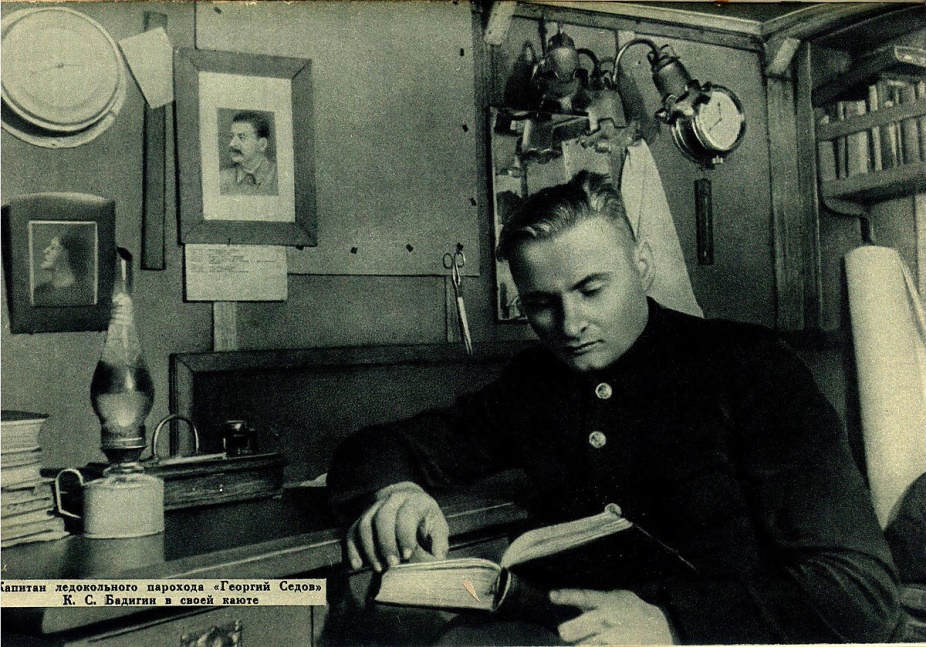 Константин Сергеевич Бадигин в своей каюте на пароходе «Георгий Седов»Фото из интернет-источника.Приложение 2.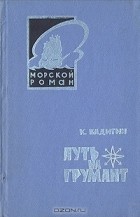 «Путь на Грумант». Книга «провокатор» для научного общества.Приложение 3.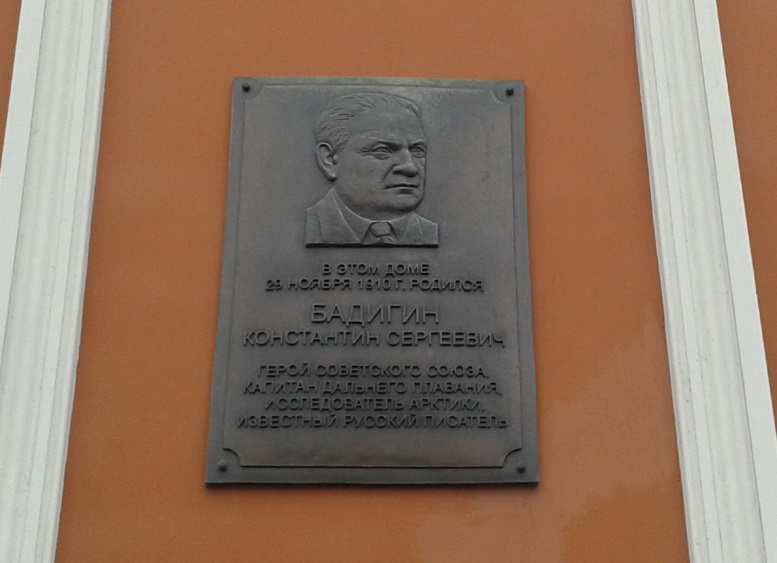 Мемориальная доска, посвященная Константину Бадигину в Пензе.